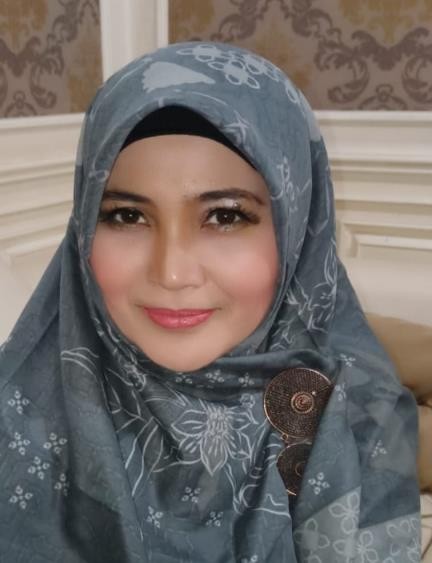 Nama : Dr. (C) Wulan Furrie PendidikanDoktor (S3) Ilmu komunikasi , Universitas SAHID Jakarta. 2023 Magister (S2) Ilmu komunikasi , Universitas Mercu Buana Jakarta , 2015Sarjana ( S1) Ilmu komunikasi (Islam), Institut Agama Islam terpadu Modern Sahid Bogor , 2012Pekerjaan :Kaprodi Magister Ilmu Komunikasi Institut STIAMI Assesor LSP 1 ( Skema / Kompetensi : Assisten Produser Produksi TV )Dosen Ilmu Komunikasi Institut STIAMIOrganisasi Kemasyarakatan : Asosiasi Pendidikan Tinggi Ilmu Komunikasi (ASPIKOMPengalaman sebagai praktisi :MC Sidang Tahunan bersama Presiden dan DPR RI-DPD (2019-2022) Host / Presenter TVRI, MNCPenyiar Radio DeltaFM, Pass FM dan Elshintha FMProfesional MCPublic speaking , Trainer and CoachModerator dan pembicara seminar nasional